TABELA MELHORES JOGADORES 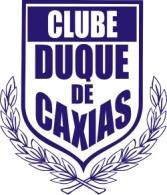 37º CAMPEONATO DE FUTEBOL SUIÇOCATEGORIA LIVREATLETAATLETAEQUIPE QUE INDICOUJ 1J 2J 3J 4J 5SEMIFINALFINALRESULTADO FINALPEDRO GARCIATSUNAMIXEQUEBAREX000IVAN  AVANCIXEQUEBARETSUNAMI  ARSENALX00XMARCELO  FLORENCIOXEQUEMASTERARSENALX000ALEXANDRE CODASKIARSENALXEQUEMASTERXEQUEBAREX00XEMMANUEL DEMARCHVIKINGSSPUTINIKARSENALX0000xADRIANO R. G WUICIKSPUTINIKVIKINGSX000EDUARDO CASTRO SUSXEQUEBARESPUTINIK0X00GABRIEL LEAL CAVALCANTESPUTINIKXEQUEBAREXEQUEBARE0X00JORGE H. W. GOMESTSUNAMIARSENAL0X00ANDERSON M. SANTOSARSENALTSUNAMIXEQUEBARE0X000XWELLINGTON V. PARISXEQUEMASTERVIKINGSTSUNAMISPUTINIKXEQUEBARESPUTINIK0XXXXXMelhor Jogador do CampeonatoHEMRIQUE F. STEINVIKINGSXEQUEMASTERTSUNAMI0X0XERICK  S. Z PERINITSUNAMIXEQUEMASTER00X0EMMANUEL BLAC FILHOXEQUEBAREVIKINGSXEQUEMASTER00X0XEDUARDO EGG RESENDEVIKINGSXEQUEBARE00X00HENRIQUE NETTOARSENALSPUTINIKVIKINGS00X0XLUCAS MAKI DONHASPUTINIKARSENAL00X00CARLOS E. DE SOUZASPUTINIKXEQUEMASTER00X00ANDRE LUCIANOTSUNAMIVINKINGS00X00EDUARDO MALINOWSKIVIKINGSARSENAL0000XMICHEL A ZARAMELLASPUTINIKXEQUEMASTER00000XMAURICIO F REPLEARSENALXEQUEMASTER000000XLEANDRO MENDESXEQUEMASTERARSENAL000000X